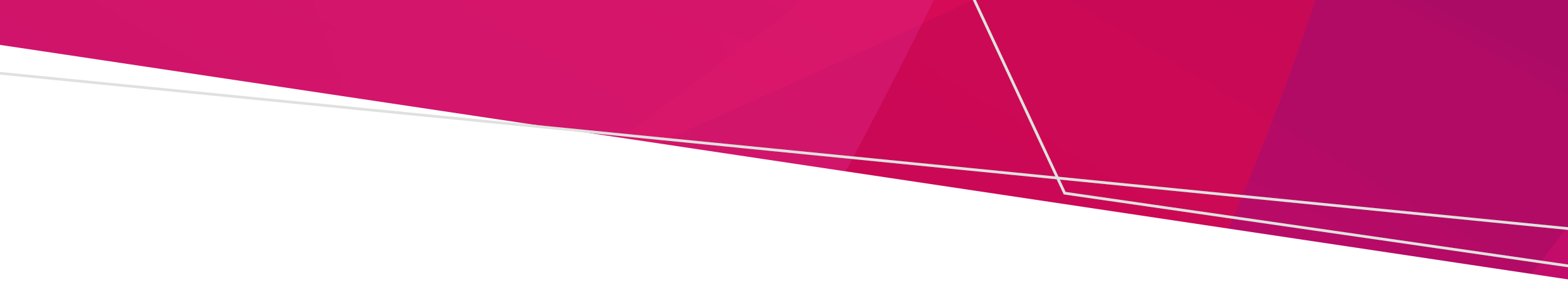 Note: This form must be submitted as an attachment to a completed cemetery grant application form when seeking funds to remove, destroy or lop vegetation. Both forms are required for the application to be considered.Trust detailsSafety concernsRequired consultationTrust authorisationNote: The three trust members who signed the related grant application form must also sign this form.Lodgement Email:	cemeteries@health.vic.gov.au Post:	Cemetery Sector Governance Support Unit
	Department of Health	GPO Box 4057	MELBOURNE VIC 3001Fax:	(03) 9096 9186Removing, destroying or lopping vegetationAttachment to cemetery grant program applicationOFFICIALCemetery trust: Name of cemetery where the vegetation is located: Please explain how the vegetation poses a risk to public safety (attach supporting evidence, for example arborist’s report):Has the trust addressed any immediate occupational health and safety issues posed by the vegetation? For example, trusts should consider placing signs at the cemetery or roping off dangerous areas.          YES          NO          Not application – there are no health and safety issuesPlease provide details of actions/outcomes:Has the trust contacted the local council to seek permission to remove, destroy or lop the vegetation?    YESTrusts that have not consulted their local council will not be eligible to receive a grant. Permit requirements differ depending on the local government area, the vegetation’s species, its age or size, the nature of the proposed works and other factors. In some instances, trusts may be informed that a permit is not required by their local council.Please provide details of actions/outcomes and attach any correspondence from the local council: Has the trust contacted its regional Department of Environment, Land, Water and Planning (DELWP) office to determine if a permit is required or if there are any conditions which apply under relevant legislation (Flora and Fauna Guarantee Act 1988, Heritage Act 1995 and the Planning and Environment Act 1987)? YESTrusts that have not consulted their regional DELWP office will not be eligible to receive a grant. In some instances, trusts may be informed that a permit is not required by DELWP. Contact details for DELWP regional offices are at <https://www.delwp.vic.gov.au/communities-and-regions/regions-and-locations>.Please provide details of actions/outcomes and attach any correspondence from DELWP:  Has the trust consulted the community regarding the trust’s intention to remove, destroy or lop the vegetation within the cemetery grounds by advertising in the local paper and on a notice board at the cemetery?   YES          NOCommunity consultation is not required when local council or an arborist’s report has confirmed the vegetation poses a public safety risk (please attach this correspondence). Notices advising of the trust’s intention to remove, destroy or lop the vegetation should invite feedback from the community. It is considered appropriate to allow three weeks for community feedback to be received. The trust will need to demonstrate to the department that it has considered any concerns raised by the community. Please provide details of actions/outcomes, including copies of notices and any correspondence to/from the community:  Trust member nameSignatureDateTo receive this document in another format, phone 1800 034 280, using the National Relay Service 13 36 77 if required, or email the Cemetery Sector Governance Support Unit <cemeteries@health.vic.gov.au>.Authorised and published by the Victorian Government, 1 Treasury Place, Melbourne.© State of Victoria, Australia, Department of Health, November 2022.Available at Cemetery grants program <https://www.health.vic.gov.au/cemeteries-and-crematoria/cemetery-grants-program>